Č.j.: ZSA-342/2022Objednávka dopravyNa základě e-mailové komunikace objednáváme dopravu do Slovinska (autobus – 49 osob vč. WC)v termínu 9.9. – 17.9.2022 v celkové ceně 115 000,-- Kč (počet ujetých km 1 800). Za další km navíc bude uhrazeno 50,-- Kč/1 km.Ubytování pro řidiče a úhradu parkovného zajišťuje objednavatel.Děkujeme za vyřízení naší objednávky.S pozdravemMgr. Petr Holánekředitel školyObjednávka potvrzena dne:	 ………………………………………Za dodavatele potvrdil: 		………………………………………				    (podpis, razítko)Alexandr CoufalíkNádražní 674664 42  MODŘICE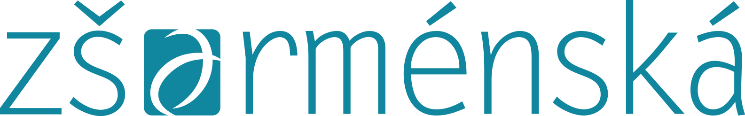 V Brně dne 18.7.2022